Памятка для родителейРежим дня для дошкольников в выходные и праздничные дни.Воспитатели: Кияева Т.Н.Русяева И.С.Режим дня — это равномерное правильное распределение деятельности детей в течении дня: организованная образовательная деятельность, гигиенические и закаливающие процедуры, подвижные игры, дневной сон, самостоятельная деятельность.Возможно, самым сложным для родителей является невозможность организации привычного режима малыша в выходные и праздничные дни. Поднять с кровати прежде всего себя, а затем и ребенка рано утром в выходной, а потом уложить малыша на дневной сон – задача не из лёгких.В идеале следует придерживаться режима, принятого в детском саду, и в выходной день. Это позволит не нарушать биологические ритмы ребёнка, и он не будет в понедельник утром чувствовать себя утомлённым. Мотивацией могут служить результаты научных исследований: поведенческие проблемы чаще возникают у хуже спящих дошкольников (в частности, с меньшей продолжительностью сна связаны такие проблемы, как агрессия, вызывающее поведение, гиперактивность и другие).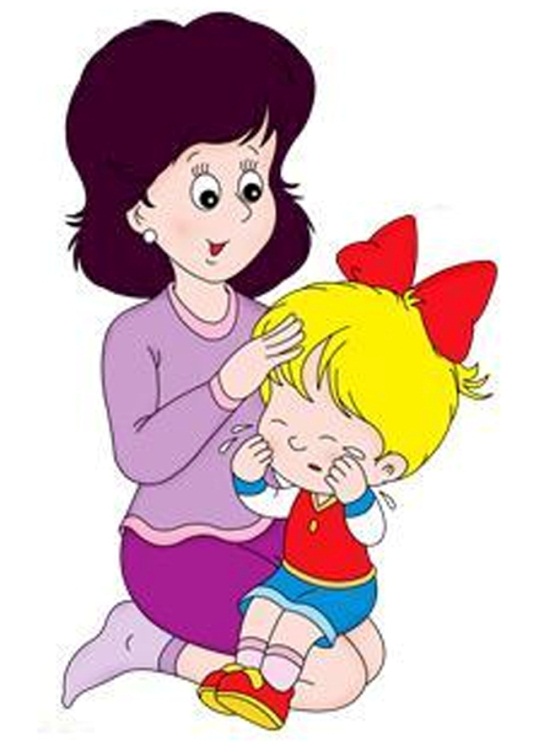 Организация режима дня, который не нарушается и в выходные дни – важное условие физического и психологического здоровья ребёнка.Распорядок дня традиционно является неотъемлемой частью воспитания детей, поэтому грамотно организованный режим пойдет на пользу не только малышу, но и его родителям. Соблюдение правильного режима дисциплинирует детей, повышает их работоспособность, аппетит, улучшает сон, способствует нормальному физическому и психологическому развитию, укрепляет здоровье малыша.Нарушение привычного распорядка приводит к ухудшению настроения ребенка, его капризам, пониженному эмоциональному фону и, как следствие, - к ослаблению иммунитета.Ребенку будет намного легче находиться в детском саду, если домашний и детсадовский режим будут совпадать.Преимущества соблюдения режима дня:
1) соблюдение режима ребенком – залог его здоровья (своевременный прием пищи, обязательные прогулки, необходимое количество сна и т.д.);
2) по мнению врачей, режим укрепляет иммунитет - подсознание усваивает, что всему свое время: еде, сну, прогулкам, и организм подстраивается – сон становится глубоким, аппетит хорошим;
3) увязка дел со временем рождает предсказуемость, режим помогает избегать хаоса, суеты, беспомощности, неожиданностей, что, в свою очередь, делает детей спокойнее и увереннее;
4) если ребенок привык жить согласно режиму, то у родителей нет необходимости постоянно давать указания;
5) режим помогает детям адаптироваться в новой обстановке (школа);
6) распорядок дня способствует развитию навыка самодисциплины, что, безусловно, поможет ребенку во взрослой жизни;
7) благодаря режиму больше времени уделяется нерегулируемым занятиям, так как необходимые и обязательные выполняются «на автомате». Таким образом, режим дня – это не строгий график выполнения определенных заданий, а простой способ удовлетворения всех главных потребностей ребенка. Ребенок, с раннего детства привыкший жить по режиму, охотно его выполняет. Ему не приходит в голову, что можно отказываться идти спать, когда наступило время. Если он в 9 часов вечера лег и не позднее чем через полчаса крепко уснул, то утром его не приходится будить — он сам просыпается бодрым, веселым. У ребенка имеется достаточно времени, чтобы спокойно одеться, и родителям не приходится поторапливать его и выказывать недовольство по поводу его медлительности. Днем они не тратят время на многократные приглашения, уговоры сесть за стол или пойти погулять. День в семье начинается и кончается спокойно, все конфликтные ситуации, связанные с соблюдением режима, исключены. Вечерние часы родители полностью используют для своих дел.Если изо дня в день повторяется ритм в часах приема пищи, сна, прогулок, разных видов деятельности, то это благоприятно влияет на состояние нервной системы и на то, как протекают все физиологические процессы в организме. В детских дошкольных учреждениях режим осуществляется полностью. Но дома он далеко не всегда соблюдается. Замечено, что отсутствие правильного режима дня в выходные и праздничные дни отражается на состоянии ребенка в детском саду в  понедельник:   чувствуется    некоторая   утомленность,    вялость  (или,напротив, повышенная возбудимость), малыш склонен значительно больше поспать днем, чем в остальные дни…Рекомендации  о режиме дня в выходные и праздничные дни*В выходные и праздничные дни, нужно заниматься с детьми утренней гимнастикой и закаливающими процедурами. Известно, что закаливание водой будет эффективно только при условии непрерывности и систематичности проведения процедур.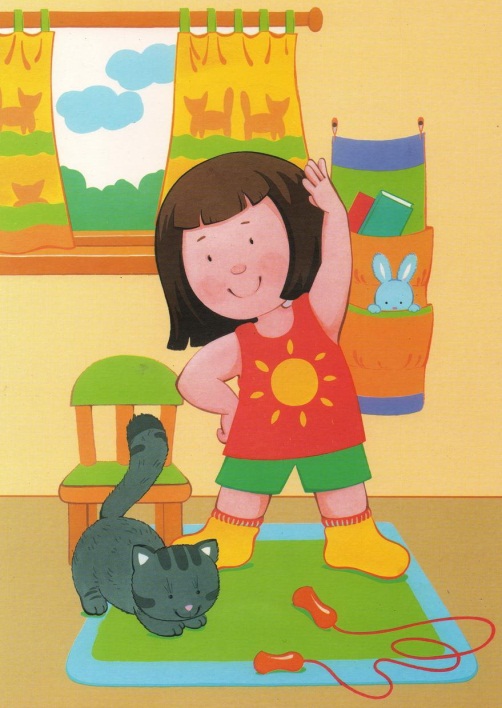 * Пребывание на свежем воздухе укрепляет здоровье и закаливает организм, всесторонне развивает детей, активизирует их двигательную активность, познавательные возможности.*Ребенок дошкольного возраста должен гулять до 3-4 часов в день. Прогулка проводится в любую погоду, за исключением неблагоприятных условий.*При сокращении объема двигательной активности, что приводит к отставанию     в    развитии   движений,  физических  качеств,  которое в дальнейшем может быть трудно преодолимо, нужно больше внимания уделять спортивным играм (бадминтон, городки), упражнениям: катанию на велосипеде, самокате, на коньках (роликах), лыжах, простейшие туристические походы. *Нужно уделять внимание режиму питания детей, обратить внимание на увеличение и сокращение интервалов между приемами пищи. Правильно организованное питание, обеспечивающее организм всеми необходимыми ему пищевыми веществами (белками, жирами, углеводами, витаминами и минеральными солями) и энергией, является необходимым условием гармоничного роста и развития детей дошкольного возраста. В то же время, правильно организованное питание способствует повышению устойчивости организма к действию инфекции и других неблагоприятных внешних факторов.*Правильный подбор продуктов - условие необходимое, но еще недостаточное для рационального питания дошкольников. Необходимо стремиться к тому, чтобы готовые блюда были красивыми, ароматными и готовились с учетом индивидуальных вкусов детей. Другим условием является строгий режим питания, который должен предусматривать не менее 4 приемов пищи: завтрак, обед, полдник, ужин, причем три из них обязательно должны включать горячее блюдо. Если интервал между приемами пищи слишком велик (больше 4 часов), у ребенка снижаются работоспособность, память. Чрезмерно же частый прием пищи снижает аппетит и тем самым ухудшает усвояемость пищевых веществ.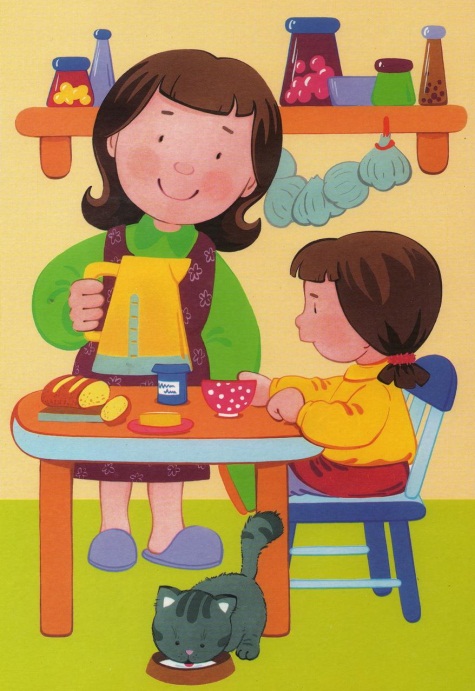 *Сон - важнейшая потребность организма человека. Удовлетворение этой естественной потребности способствует хорошему самочувствию и нормальной работоспособности. Для детей раннего и дошкольного возраста физиологически полноценный сон составляет основу крепкого здоровья и правильного развития. Привычка спать днем формируется у детей с раннего возраста. Если ребенка не приучили спать днем, то это приводит к значительной нагрузке на нервную систему, а это не проходит бесследно для здоровья и развития.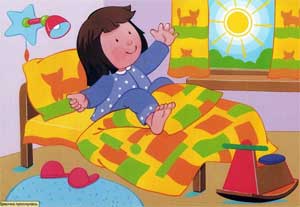 *Создавая условия для хорошего сна ребенка, следует помнить о том, что      свежий      воздух     является      лучшим      "усыпляющим"      и оздоровительным средством. Укладывание - наиболее сложный и ответственный процесс в организации сна, имеющий большое значение для  его нормального протекания. Спокойная обстановка создаст общий положительный настрой перед сном, а тишина будет   способствовать глубокому сну.*Для обеспечения спокойного ночного сна следует выполнять несколько правил:Укладывать спать ребенка в одно и то же время, что формирует рефлекс засыпания.За полтора часа до сна никакой волнующей информации, не повышать голос.Ужинать детям следует не позднее, чем за час до сна.Важной является прогулка перед сном, которая улучшит кислородный баланс организма, необходимый для качества сна. Пройти в спокойном темпе 30 минут - это полезная для организма привычка, или спокойно поиграть.Полезны перед сном оздоровительные процедуры - теплый душ, общая теплая ванна или теплая ножная ванна (37-38оС, 8-10 минут), Постель не должна быть слишком мягкой, перегревающей. Ось лежащей головы должна быть продолжением оси тела, чтобы не сгибалась в области шеи.Выполнение этих правил обеспечивает быстрое засыпание и ночной спокойный сон ребенка.